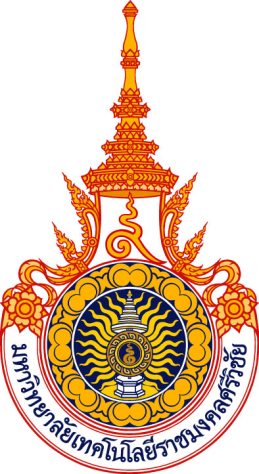 รายงานผลการประเมินคุณภาพการศึกษาภายในระดับคณะInternal Quality Audit: IQAปีการศึกษา 2557( 1 สิงหาคม 2557 – 31 กรกฎาคม 2558)คณะ/วิทยาลัย.........................................มหาวิทยาลัยเทคโนโลยีราชมงคลศรีวิชัยวันที่ประเมิน....................................รายงานผลการประเมินคุณภาพการศึกษาภายในระดับคณะ  ประจำปีการศึกษา 2557คณะ/วิทยาลัย............................................... มหาวิทยาลัยเทคโนโลยีราชมงคลศรีวิชัยรายนามคณะกรรมการประเมินคุณภาพการศึกษาภายใน ระดับคณะ ประจำปีการศึกษา 2557  คณะ/วิทยาลัย....................................................  มหาวิทยาลัยเทคโนโลยีราชมงคลศรีวิชัยลงนาม................................................................................ประธานกรรมการ(..........................................................................)ลงนาม................................................................................กรรมการ(..........................................................................)ลงนาม................................................................................กรรมการ        (..........................................................................)ลงนาม................................................................................กรรมการ        (..........................................................................)ลงนาม................................................................................กรรมการและเลขานุการ(..........................................................................)สารบัญหน้าบทสรุปผู้บริหารบทนำผลการประเมินรายตัวบ่งชี้ ตามองค์ประกอบคุณภาพ การวิเคราะห์คุณภาพการศึกษาภายในระดับคณะจุดแข็ง จุดอ่อนและข้อเสนอแนะจากการสัมภาษณ์และผลการประเมินรายองค์ประกอบบทสรุปผู้บริหารสรุปผลการประเมินตามองค์ประกอบคุณภาพบรรยายสรุปภาพรวมของผลการประเมินทั้งในเชิงปริมาณและเชิงคุณภาพในภาพรวมทั้งหมดทุกองค์ประกอบเพื่อให้ผู้บริหารมองผลการดำเนินงานในภาพรวม แล้วจึงแสดงข้อมูลสรุปในรายองค์ประกอบ..........................................................................................................................................................................................................................................................................................................................................................................................................................................................................................................................................องค์ประกอบที่ 1 : การผลิตบัณฑิต..........................................................................................................................................................................................................................................................................................................................................................................................................................................................................................................................................สรุปจุดแข็ง จุดที่ควรพัฒนาและแนวทางพัฒนาจากผลการประเมินคุณภาพในเชิงวิเคราะห์ ............................................................................................................................................................................................................................................................................................................................................................องค์ประกอบที่ 2 : การวิจัย..........................................................................................................................................................................................................................................................................................................................................................................................................................................................................................................................................สรุปจุดแข็ง จุดที่ควรพัฒนาและแนวทางพัฒนาจากผลการประเมินคุณภาพในเชิงวิเคราะห์ ............................................................................................................................................................................................................................................................................................................................................................องค์ประกอบที่ 3 : การบริการวิชาการ..........................................................................................................................................................................................................................................................................................................................................................................................................................................................................................................................................สรุปจุดแข็ง จุดที่ควรพัฒนาและแนวทางพัฒนาจากผลการประเมินคุณภาพในเชิงวิเคราะห์ ............................................................................................................................................................................................................................................................................................................................................................องค์ประกอบที่ 4 : การทำนุบำรุงศิลปะและวัฒนธรรม..........................................................................................................................................................................................................................................................................................................................................................................................................................................................................................................................................สรุปจุดแข็ง จุดที่ควรพัฒนาและแนวทางพัฒนาจากผลการประเมินคุณภาพในเชิงวิเคราะห์............................................................................................................................................................................................................................................................................................................................................................ องค์ประกอบที่ 5 : การบริหารจัดการ.........................................................................................................................................................................................................................................................................................................................................................................................................................................................................................................................................สรุปจุดแข็ง จุดที่ควรพัฒนาและแนวทางพัฒนาจากผลการประเมินคุณภาพในเชิงวิเคราะห์............................................................................................................................................................................................................................................................................................................................................................ แนวทางพัฒนาเร่งด่วน 3 – 5 ข้อ ........................................................................................................................................................................................................................................................................................................................................................................................................................................................................................................................................บทนำ
   ประวัติความเป็นมาของคณะหรือวิทยาลัย (โดยสังเขป)
ผลการประเมินรายตัวบ่งชี้ ตามองค์ประกอบคุณภาพ ตารางที่ 1  ผลการประเมินรายตัวบ่งชี้ ตามองค์ประกอบคุณภาพตารางที่ 2 การวิเคราะห์คุณภาพการศึกษาภายในระดับคณะหมายเหตุ : ตัวบ่งชี้ที่ 1.1 เป็นค่าคะแนนเฉลี่ยของผลการประเมินระดับหลักสูตรทุกหลักสูตรจุดแข็ง จุดอ่อนและข้อเสนอแนะจากการสัมภาษณ์และผลการประเมินรายองค์ประกอบ1. ผลการสัมภาษณ์ผู้บริหารหน่วยงาน2. ผลการสัมภาษณ์ประธานหลักสูตร/อาจารย์ประจำหลักสูตร/อาจารย์ผู้สอน3. ผลการสัมภาษณ์ตัวแทนบุคลากรสายสนับสนุน4. ผลการสัมภาษณ์ตัวแทนนักศึกษาปัจจุบัน5. ผลการสัมภาษณ์ตัวแทนผู้สำเร็จการศึกษา6. ผลการสัมภาษณ์ตัวแทนผู้ประกอบการ/นายจ้างผลการประเมินในภาพรวมของแต่ละองค์ประกอบคุณภาพองค์ประกอบที่ 1 การผลิตบัณฑิตองค์ประกอบที่ 2  การวิจัยองค์ประกอบที่ 3  การบริการวิชาการองค์ประกอบที่ 4  การทำนุบำรุงศิลปะและวัฒนธรรมองค์ประกอบที่ 5  การบริหารจัดการภาคผนวกกำหนดการตัวบ่งชี้คุณภาพเป้าหมายผลการประเมินของคณะกรรมการผลการประเมินของคณะกรรมการผลการประเมินของคณะกรรมการผลการประเมินของคณะกรรมการผลการประเมินของคณะกรรมการผลการประเมินของคณะกรรมการผลการประเมินของคณะกรรมการผลการประเมินของคณะกรรมการผลการประเมินของคณะกรรมการผลการประเมินของคณะกรรมการระดับคุณภาพ0.00-1.50 การดำเนินงานต้องปรับปรุงเร่งด่วน1.51-2.50 การดำเนินงานต้องปรับปรุง2.51-3.50 การดำเนินงานระดับพอใช้3.51-4.50 การดำเนินงานระดับดี4.51-5.00 การดำเนินงานระดับดีมากระดับคุณภาพ0.00-1.50 การดำเนินงานต้องปรับปรุงเร่งด่วน1.51-2.50 การดำเนินงานต้องปรับปรุง2.51-3.50 การดำเนินงานระดับพอใช้3.51-4.50 การดำเนินงานระดับดี4.51-5.00 การดำเนินงานระดับดีมากตัวบ่งชี้คุณภาพเป้าหมาย             ตัวตั้ง             ตัวตั้ง             ตัวตั้ง             ตัวตั้ง             ตัวตั้ง             ตัวตั้งผลลัพธ์ (% หรือสัดส่วน)ผลลัพธ์ (% หรือสัดส่วน)คะแนนประเมินคะแนนประเมินระดับคุณภาพ0.00-1.50 การดำเนินงานต้องปรับปรุงเร่งด่วน1.51-2.50 การดำเนินงานต้องปรับปรุง2.51-3.50 การดำเนินงานระดับพอใช้3.51-4.50 การดำเนินงานระดับดี4.51-5.00 การดำเนินงานระดับดีมากระดับคุณภาพ0.00-1.50 การดำเนินงานต้องปรับปรุงเร่งด่วน1.51-2.50 การดำเนินงานต้องปรับปรุง2.51-3.50 การดำเนินงานระดับพอใช้3.51-4.50 การดำเนินงานระดับดี4.51-5.00 การดำเนินงานระดับดีมากตัวบ่งชี้คุณภาพเป้าหมาย               ตัวหาร               ตัวหาร               ตัวหาร               ตัวหาร               ตัวหาร               ตัวหารผลลัพธ์ (% หรือสัดส่วน)ผลลัพธ์ (% หรือสัดส่วน)คะแนนประเมินคะแนนประเมินระดับคุณภาพ0.00-1.50 การดำเนินงานต้องปรับปรุงเร่งด่วน1.51-2.50 การดำเนินงานต้องปรับปรุง2.51-3.50 การดำเนินงานระดับพอใช้3.51-4.50 การดำเนินงานระดับดี4.51-5.00 การดำเนินงานระดับดีมากระดับคุณภาพ0.00-1.50 การดำเนินงานต้องปรับปรุงเร่งด่วน1.51-2.50 การดำเนินงานต้องปรับปรุง2.51-3.50 การดำเนินงานระดับพอใช้3.51-4.50 การดำเนินงานระดับดี4.51-5.00 การดำเนินงานระดับดีมากองค์ประกอบที่ 1 การผลิตบัณฑิต                                                                        องค์ประกอบที่ 1 การผลิตบัณฑิต                                                                        องค์ประกอบที่ 1 การผลิตบัณฑิต                                                                        องค์ประกอบที่ 1 การผลิตบัณฑิต                                                                        องค์ประกอบที่ 1 การผลิตบัณฑิต                                                                        องค์ประกอบที่ 1 การผลิตบัณฑิต                                                                        องค์ประกอบที่ 1 การผลิตบัณฑิต                                                                        องค์ประกอบที่ 1 การผลิตบัณฑิต                                                                        องค์ประกอบที่ 1 การผลิตบัณฑิต                                                                        องค์ประกอบที่ 1 การผลิตบัณฑิต                                                                        xxxxxxxxตัวบ่งชี้ 1.1 ผลการบริหารจัดการหลักสูตรโดยรวม ผลรวมของค่าคะแนนประเมินของทุกหลักสูตรผลรวมของค่าคะแนนประเมินของทุกหลักสูตรตัวบ่งชี้ 1.1 ผลการบริหารจัดการหลักสูตรโดยรวม จำนวนหลักสูตรทั้งหมดที่คณะรับผิดชอบจำนวนหลักสูตรทั้งหมดที่คณะรับผิดชอบตัวบ่งชี้ที่ 1.2 อาจารย์ประจำคณะที่มีคุณวุฒิปริญญาเอกจำนวนอาจารย์ประจำคณะที่มีคุณวุฒิปริญญาเอกจำนวนอาจารย์ประจำคณะที่มีคุณวุฒิปริญญาเอกX100ตัวบ่งชี้ที่ 1.2 อาจารย์ประจำคณะที่มีคุณวุฒิปริญญาเอกจำนวนอาจารย์ประจำคณะทั้งหมดจำนวนอาจารย์ประจำคณะทั้งหมดX100ตัวบ่งชี้ที่ 1.3 อาจารย์ประจำคณะที่ดำรงตำแหน่งทางวิชาการจำนวนอาจารย์ประจำคณะที่มีตำแหน่งทางวิชาการจำนวนอาจารย์ประจำคณะที่มีตำแหน่งทางวิชาการX100ตัวบ่งชี้ที่ 1.3 อาจารย์ประจำคณะที่ดำรงตำแหน่งทางวิชาการจำนวนอาจารย์ประจำคณะทั้งหมดจำนวนอาจารย์ประจำคณะทั้งหมดX100ตัวบ่งชี้ที่ 1.4 จำนวนนักศึกษาเต็มเวลาเทียบเท่าต่อจำนวนอาจารย์ประจำสัดส่วนจำนวนนักศึกษาเต็มเวลาต่อจำนวนอาจารย์ประจำที่เป็นจริง – สัดส่วนจำนวนนักศึกษาเต็มเวลาต่อจำนวนอาจารย์ประจำตามเกณฑ์มาตรฐานสัดส่วนจำนวนนักศึกษาเต็มเวลาต่อจำนวนอาจารย์ประจำที่เป็นจริง – สัดส่วนจำนวนนักศึกษาเต็มเวลาต่อจำนวนอาจารย์ประจำตามเกณฑ์มาตรฐานX100ตัวบ่งชี้ที่ 1.4 จำนวนนักศึกษาเต็มเวลาเทียบเท่าต่อจำนวนอาจารย์ประจำสัดส่วนจำนวนนักศึกษาเต็มเวลาต่อจำนวนอาจารย์ประจำตามเกณฑ์มาตรฐานสัดส่วนจำนวนนักศึกษาเต็มเวลาต่อจำนวนอาจารย์ประจำตามเกณฑ์มาตรฐานX100ตัวบ่งชี้ที่ 1.5 การบริการนักศึกษาระดับปริญญาตรีมีผลการดำเนินการ................ข้อมีผลการดำเนินการ................ข้อมีผลการดำเนินการ................ข้อมีผลการดำเนินการ................ข้อมีผลการดำเนินการ................ข้อมีผลการดำเนินการ................ข้อมีผลการดำเนินการ................ข้อมีผลการดำเนินการ................ข้อตัวบ่งชี้ที่ 1.6 กิจกรรมนักศึกษาระดับปริญญาตรีมีผลการดำเนินการ................ข้อมีผลการดำเนินการ................ข้อมีผลการดำเนินการ................ข้อมีผลการดำเนินการ................ข้อมีผลการดำเนินการ................ข้อมีผลการดำเนินการ................ข้อมีผลการดำเนินการ................ข้อมีผลการดำเนินการ................ข้อองค์ประกอบที่ 2 การวิจัยองค์ประกอบที่ 2 การวิจัยองค์ประกอบที่ 2 การวิจัยองค์ประกอบที่ 2 การวิจัยองค์ประกอบที่ 2 การวิจัยองค์ประกอบที่ 2 การวิจัยองค์ประกอบที่ 2 การวิจัยองค์ประกอบที่ 2 การวิจัยองค์ประกอบที่ 2 การวิจัยองค์ประกอบที่ 2 การวิจัยxxxxxxxxตัวบ่งชี้ที่ 2.1 ระบบและกลไกการบริหารและพัฒนางานวิจัยหรืองานสร้างสรรค์มีผลการดำเนินการ................ข้อมีผลการดำเนินการ................ข้อมีผลการดำเนินการ................ข้อมีผลการดำเนินการ................ข้อมีผลการดำเนินการ................ข้อมีผลการดำเนินการ................ข้อมีผลการดำเนินการ................ข้อมีผลการดำเนินการ................ข้อตัวบ่งชี้ที่ 2.2 เงินสนับสนุนงานวิจัยและงานสร้างสรรค์จำนวนเงินสนับสนุนงานวิจัยฯ จากภายในและภายนอกจำนวนเงินสนับสนุนงานวิจัยฯ จากภายในและภายนอกตัวบ่งชี้ที่ 2.2 เงินสนับสนุนงานวิจัยและงานสร้างสรรค์จำนวนอาจารย์ประจำและนักวิจัยจำนวนอาจารย์ประจำและนักวิจัยตัวบ่งชี้ที่ 2.3 ผลงานทางวิชาการของอาจารย์ประจำและนักวิจัยผลรวมถ่วงน้ำหนักของผลงานทางวิชาการของอาจารย์ประจำและนักวิจัยผลรวมถ่วงน้ำหนักของผลงานทางวิชาการของอาจารย์ประจำและนักวิจัยX100ตัวบ่งชี้ที่ 2.3 ผลงานทางวิชาการของอาจารย์ประจำและนักวิจัยจำนวนอาจารย์ประจำและนักวิจัยทั้งหมดจำนวนอาจารย์ประจำและนักวิจัยทั้งหมดX100องค์ประกอบที่ 3 การบริการวิชาการองค์ประกอบที่ 3 การบริการวิชาการองค์ประกอบที่ 3 การบริการวิชาการองค์ประกอบที่ 3 การบริการวิชาการองค์ประกอบที่ 3 การบริการวิชาการองค์ประกอบที่ 3 การบริการวิชาการองค์ประกอบที่ 3 การบริการวิชาการองค์ประกอบที่ 3 การบริการวิชาการองค์ประกอบที่ 3 การบริการวิชาการองค์ประกอบที่ 3 การบริการวิชาการxxxxxxxxตัวบ่งชี้ที่ 3.1 การบริการวิชาการแก่สังคมมีผลการดำเนินการ................ข้อมีผลการดำเนินการ................ข้อมีผลการดำเนินการ................ข้อมีผลการดำเนินการ................ข้อมีผลการดำเนินการ................ข้อมีผลการดำเนินการ................ข้อมีผลการดำเนินการ................ข้อมีผลการดำเนินการ................ข้อองค์ประกอบที่ 4 การทำนุบำรุงศิลปะและวัฒนธรรมองค์ประกอบที่ 4 การทำนุบำรุงศิลปะและวัฒนธรรมองค์ประกอบที่ 4 การทำนุบำรุงศิลปะและวัฒนธรรมองค์ประกอบที่ 4 การทำนุบำรุงศิลปะและวัฒนธรรมองค์ประกอบที่ 4 การทำนุบำรุงศิลปะและวัฒนธรรมองค์ประกอบที่ 4 การทำนุบำรุงศิลปะและวัฒนธรรมองค์ประกอบที่ 4 การทำนุบำรุงศิลปะและวัฒนธรรมองค์ประกอบที่ 4 การทำนุบำรุงศิลปะและวัฒนธรรมองค์ประกอบที่ 4 การทำนุบำรุงศิลปะและวัฒนธรรมองค์ประกอบที่ 4 การทำนุบำรุงศิลปะและวัฒนธรรมxxxxxxxxตัวบ่งชี้ที่ 4.1 ระบบและกลไกการทำนุบำรุงศิลปะและวัฒนธรรมมีผลการดำเนินการ................ข้อมีผลการดำเนินการ................ข้อมีผลการดำเนินการ................ข้อมีผลการดำเนินการ................ข้อมีผลการดำเนินการ................ข้อมีผลการดำเนินการ................ข้อมีผลการดำเนินการ................ข้อมีผลการดำเนินการ................ข้อองค์ประกอบที่ 5 การบริหารจัดการองค์ประกอบที่ 5 การบริหารจัดการองค์ประกอบที่ 5 การบริหารจัดการองค์ประกอบที่ 5 การบริหารจัดการองค์ประกอบที่ 5 การบริหารจัดการองค์ประกอบที่ 5 การบริหารจัดการองค์ประกอบที่ 5 การบริหารจัดการองค์ประกอบที่ 5 การบริหารจัดการองค์ประกอบที่ 5 การบริหารจัดการองค์ประกอบที่ 5 การบริหารจัดการxxxxxxxxตัวบ่งชี้ที่ 5.1 การบริหารของคณะเพื่อการกำกับติดตามผลลัพธ์ตามพันธกิจ กลุ่มสถาบันและเอกลักษณ์ของคณะมีผลการดำเนินการ................ข้อ(ระบุข้อที่ดำเนินการ ข้อ 1, ข้อ 2, ข้อ 3, ข้อ 4, ข้อ 5, ข้อ 6และข้อ 7)มีผลการดำเนินการ................ข้อ(ระบุข้อที่ดำเนินการ ข้อ 1, ข้อ 2, ข้อ 3, ข้อ 4, ข้อ 5, ข้อ 6และข้อ 7)มีผลการดำเนินการ................ข้อ(ระบุข้อที่ดำเนินการ ข้อ 1, ข้อ 2, ข้อ 3, ข้อ 4, ข้อ 5, ข้อ 6และข้อ 7)มีผลการดำเนินการ................ข้อ(ระบุข้อที่ดำเนินการ ข้อ 1, ข้อ 2, ข้อ 3, ข้อ 4, ข้อ 5, ข้อ 6และข้อ 7)มีผลการดำเนินการ................ข้อ(ระบุข้อที่ดำเนินการ ข้อ 1, ข้อ 2, ข้อ 3, ข้อ 4, ข้อ 5, ข้อ 6และข้อ 7)มีผลการดำเนินการ................ข้อ(ระบุข้อที่ดำเนินการ ข้อ 1, ข้อ 2, ข้อ 3, ข้อ 4, ข้อ 5, ข้อ 6และข้อ 7)มีผลการดำเนินการ................ข้อ(ระบุข้อที่ดำเนินการ ข้อ 1, ข้อ 2, ข้อ 3, ข้อ 4, ข้อ 5, ข้อ 6และข้อ 7)มีผลการดำเนินการ................ข้อ(ระบุข้อที่ดำเนินการ ข้อ 1, ข้อ 2, ข้อ 3, ข้อ 4, ข้อ 5, ข้อ 6และข้อ 7)ตัวบ่งชี้ที่ 5.2 ระบบกำกับการประกันคุณภาพหลักสูตรมีผลการดำเนินการ................ข้อมีผลการดำเนินการ................ข้อมีผลการดำเนินการ................ข้อมีผลการดำเนินการ................ข้อมีผลการดำเนินการ................ข้อมีผลการดำเนินการ................ข้อมีผลการดำเนินการ................ข้อมีผลการดำเนินการ................ข้อเฉลี่ยรวมทุกตัวบ่งชี้ของ สกอ.เฉลี่ยรวมทุกตัวบ่งชี้ของ สกอ.เฉลี่ยรวมทุกตัวบ่งชี้ของ สกอ.เฉลี่ยรวมทุกตัวบ่งชี้ของ สกอ.เฉลี่ยรวมทุกตัวบ่งชี้ของ สกอ.เฉลี่ยรวมทุกตัวบ่งชี้ของ สกอ.เฉลี่ยรวมทุกตัวบ่งชี้ของ สกอ.เฉลี่ยรวมทุกตัวบ่งชี้ของ สกอ.เฉลี่ยรวมทุกตัวบ่งชี้ของ สกอ.เฉลี่ยรวมทุกตัวบ่งชี้ของ สกอ.องค์ประกอบที่ Srivijaya 1 กิจกรรม 5สองค์ประกอบที่ Srivijaya 1 กิจกรรม 5สองค์ประกอบที่ Srivijaya 1 กิจกรรม 5สองค์ประกอบที่ Srivijaya 1 กิจกรรม 5สองค์ประกอบที่ Srivijaya 1 กิจกรรม 5สองค์ประกอบที่ Srivijaya 1 กิจกรรม 5สองค์ประกอบที่ Srivijaya 1 กิจกรรม 5สองค์ประกอบที่ Srivijaya 1 กิจกรรม 5สองค์ประกอบที่ Srivijaya 1 กิจกรรม 5สองค์ประกอบที่ Srivijaya 1 กิจกรรม 5สxxxxxxxxตัวบ่งชี้ที่ Srivijaya 1.1 การมีส่วนร่วมในการดำเนินกิจกรรม 5ส ตามนโยบายของมหาวิทยาลัยมีผลการดำเนินการ................ข้อมีผลการดำเนินการ................ข้อมีผลการดำเนินการ................ข้อมีผลการดำเนินการ................ข้อมีผลการดำเนินการ................ข้อมีผลการดำเนินการ................ข้อมีผลการดำเนินการ................ข้อมีผลการดำเนินการ................ข้อองค์ประกอบที่ Srivijaya 2 อัตลักษณ์ของ มทร.ศรีวิชัยองค์ประกอบที่ Srivijaya 2 อัตลักษณ์ของ มทร.ศรีวิชัยองค์ประกอบที่ Srivijaya 2 อัตลักษณ์ของ มทร.ศรีวิชัยองค์ประกอบที่ Srivijaya 2 อัตลักษณ์ของ มทร.ศรีวิชัยองค์ประกอบที่ Srivijaya 2 อัตลักษณ์ของ มทร.ศรีวิชัยองค์ประกอบที่ Srivijaya 2 อัตลักษณ์ของ มทร.ศรีวิชัยองค์ประกอบที่ Srivijaya 2 อัตลักษณ์ของ มทร.ศรีวิชัยองค์ประกอบที่ Srivijaya 2 อัตลักษณ์ของ มทร.ศรีวิชัยองค์ประกอบที่ Srivijaya 2 อัตลักษณ์ของ มทร.ศรีวิชัยองค์ประกอบที่ Srivijaya 2 อัตลักษณ์ของ มทร.ศรีวิชัยxxxxxxxxตัวบ่งชี้ที่ Srivijaya 2.1 ระบบกลไกพัฒนานักศึกษาของมหาวิทยาลัยเทคโนโลยีราชมงคลให้เป็นบัณฑิตนักปฏิบัติ (Hands-on)มีผลการดำเนินการ................ข้อมีผลการดำเนินการ................ข้อมีผลการดำเนินการ................ข้อมีผลการดำเนินการ................ข้อมีผลการดำเนินการ................ข้อมีผลการดำเนินการ................ข้อมีผลการดำเนินการ................ข้อมีผลการดำเนินการ................ข้อตัวบ่งชี้ที่ Srivijaya 2.2 กระบวนการจัดการเรียนการสอน ใช้ทักษะที่มีเทคโนโลยีเป็นฐาน (Technology Based Education-Training)มีผลการดำเนินการ................ข้อมีผลการดำเนินการ................ข้อมีผลการดำเนินการ................ข้อมีผลการดำเนินการ................ข้อมีผลการดำเนินการ................ข้อมีผลการดำเนินการ................ข้อมีผลการดำเนินการ................ข้อมีผลการดำเนินการ................ข้อตัวบ่งชี้ที่ Srivijaya 2.3 มีระบบและกลไกการสร้างความเชี่ยวชาญวิชาชีพ (Professional Oriented) ให้กับนักศึกษามีผลการดำเนินการ................ข้อมีผลการดำเนินการ................ข้อมีผลการดำเนินการ................ข้อมีผลการดำเนินการ................ข้อมีผลการดำเนินการ................ข้อมีผลการดำเนินการ................ข้อมีผลการดำเนินการ................ข้อมีผลการดำเนินการ................ข้อตัวบ่งชี้ที่ Srivijaya 2.4 งานวิจัยหรืองานสร้างสรรค์บนพื้นฐานภูมิปัญาท้องถิ่นหรือเพื่อท้องถิ่นผลรวมของโครงการวิจัยหรืองานสร้างสรรค์บนพื้นฐานของภูมิปัญญาท้องถิ่นหรือเพื่อท้องถิ่นผลรวมของโครงการวิจัยหรืองานสร้างสรรค์บนพื้นฐานของภูมิปัญญาท้องถิ่นหรือเพื่อท้องถิ่นผลรวมของโครงการวิจัยหรืองานสร้างสรรค์บนพื้นฐานของภูมิปัญญาท้องถิ่นหรือเพื่อท้องถิ่นX100X100ตัวบ่งชี้ที่ Srivijaya 2.4 งานวิจัยหรืองานสร้างสรรค์บนพื้นฐานภูมิปัญาท้องถิ่นหรือเพื่อท้องถิ่นจำนวนโครงการวิจัยทั้งหมดจำนวนโครงการวิจัยทั้งหมดจำนวนโครงการวิจัยทั้งหมดX100X100ตัวบ่งชี้ที่ Srivijaya 2.5 การสืบสานโครงการพระราชดำริ  มีผลการดำเนินการ................ข้อมีผลการดำเนินการ................ข้อมีผลการดำเนินการ................ข้อมีผลการดำเนินการ................ข้อมีผลการดำเนินการ................ข้อมีผลการดำเนินการ................ข้อมีผลการดำเนินการ................ข้อมีผลการดำเนินการ................ข้อองค์ประกอบที่ Srivijaya 3 คุณภาพของหน่วยงานสนับสนุนองค์ประกอบที่ Srivijaya 3 คุณภาพของหน่วยงานสนับสนุนองค์ประกอบที่ Srivijaya 3 คุณภาพของหน่วยงานสนับสนุนองค์ประกอบที่ Srivijaya 3 คุณภาพของหน่วยงานสนับสนุนองค์ประกอบที่ Srivijaya 3 คุณภาพของหน่วยงานสนับสนุนองค์ประกอบที่ Srivijaya 3 คุณภาพของหน่วยงานสนับสนุนองค์ประกอบที่ Srivijaya 3 คุณภาพของหน่วยงานสนับสนุนองค์ประกอบที่ Srivijaya 3 คุณภาพของหน่วยงานสนับสนุนองค์ประกอบที่ Srivijaya 3 คุณภาพของหน่วยงานสนับสนุนองค์ประกอบที่ Srivijaya 3 คุณภาพของหน่วยงานสนับสนุนxxxxxxxxตัวบ่งชี้ที่ Srivijaya 3.1 มีระบบและกลไกในการพัฒนาการปฏิบัติงานมีผลการดำเนินการ................ข้อมีผลการดำเนินการ................ข้อมีผลการดำเนินการ................ข้อมีผลการดำเนินการ................ข้อมีผลการดำเนินการ................ข้อมีผลการดำเนินการ................ข้อมีผลการดำเนินการ................ข้อมีผลการดำเนินการ................ข้อตัวบ่งชี้ที่ Srivijaya 3.2 ระดับความสำเร็จในการลดขั้นตอนและระยะเวลาการปฏิบัติงานบริการมีผลการดำเนินการ................ข้อมีผลการดำเนินการ................ข้อมีผลการดำเนินการ................ข้อมีผลการดำเนินการ................ข้อมีผลการดำเนินการ................ข้อมีผลการดำเนินการ................ข้อมีผลการดำเนินการ................ข้อมีผลการดำเนินการ................ข้อตัวบ่งชี้ที่ Srivijaya 3.3 ร้อยละของระดับความพึงพอใจของผู้รับบริการจำนวนผู้รับบริการที่มีความพึงพอใจในระดับดี (3.51) ขึ้นไป (คน)X100X100X100ตัวบ่งชี้ที่ Srivijaya 3.3 ร้อยละของระดับความพึงพอใจของผู้รับบริการจำนวนผู้รับบริการที่ตอบแบบสำรวจความพึงพอใจทั้งหมด (คน)X100X100X100องค์ประกอบที่ Srivijaya 4 สถานศึกษา 3 ดี (3D)องค์ประกอบที่ Srivijaya 4 สถานศึกษา 3 ดี (3D)องค์ประกอบที่ Srivijaya 4 สถานศึกษา 3 ดี (3D)องค์ประกอบที่ Srivijaya 4 สถานศึกษา 3 ดี (3D)องค์ประกอบที่ Srivijaya 4 สถานศึกษา 3 ดี (3D)องค์ประกอบที่ Srivijaya 4 สถานศึกษา 3 ดี (3D)องค์ประกอบที่ Srivijaya 4 สถานศึกษา 3 ดี (3D)องค์ประกอบที่ Srivijaya 4 สถานศึกษา 3 ดี (3D)องค์ประกอบที่ Srivijaya 4 สถานศึกษา 3 ดี (3D)องค์ประกอบที่ Srivijaya 4 สถานศึกษา 3 ดี (3D)xxxxxxxxตัวบ่งชี้ที่ Srivijaya 4.1 การบริหารจัดการสถานศึกษา 3 ดี  มีผลการดำเนินการ................ข้อมีผลการดำเนินการ................ข้อมีผลการดำเนินการ................ข้อมีผลการดำเนินการ................ข้อมีผลการดำเนินการ................ข้อมีผลการดำเนินการ................ข้อมีผลการดำเนินการ................ข้อมีผลการดำเนินการ................ข้อตัวบ่งชี้ที่ Srivijaya 4.2 ผลที่เกิดกับผู้เรียนตามนโยบาย 3 ดี (3D) มีความรู้ เจตคติที่ดี ตลอดจนเกิดพฤติกรรมตามคุณลักษณะที่พึงประสงค์ทั้ง 3 ด้าน  มีผลการดำเนินการ................ด้านมีผลการดำเนินการ................ด้านมีผลการดำเนินการ................ด้านมีผลการดำเนินการ................ด้านมีผลการดำเนินการ................ด้านมีผลการดำเนินการ................ด้านมีผลการดำเนินการ................ด้านมีผลการดำเนินการ................ด้านเฉลี่ยรวมทุกตัวบ่งชี้ของ Srivijayaเฉลี่ยรวมทุกตัวบ่งชี้ของ Srivijayaเฉลี่ยรวมทุกตัวบ่งชี้ของ Srivijayaเฉลี่ยรวมทุกตัวบ่งชี้ของ Srivijayaเฉลี่ยรวมทุกตัวบ่งชี้ของ Srivijayaเฉลี่ยรวมทุกตัวบ่งชี้ของ Srivijayaเฉลี่ยรวมทุกตัวบ่งชี้ของ Srivijayaเฉลี่ยรวมทุกตัวบ่งชี้ของ Srivijayaเฉลี่ยรวมทุกตัวบ่งชี้ของ Srivijayaเฉลี่ยรวมทุกตัวบ่งชี้ของ Srivijayaองค์ประกอบคุณภาพคะแนนการประเมินเฉลี่ยคะแนนการประเมินเฉลี่ยคะแนนการประเมินเฉลี่ยคะแนนการประเมินเฉลี่ยคะแนนการประเมินเฉลี่ยผลการประเมินองค์ประกอบคุณภาพตัวบ่งชี้IPOคะแนนเฉลี่ย0.00-1.50 การดำเนินงานต้องปรับปรุงเร่งด่วน1.51-2.50 การดำเนินงานต้องปรับปรุง2.51-3.50 การดำเนินงานระดับพอใช้3.51-4.50 การดำเนินงานระดับดี4.51-5.00 การดำเนินงานระดับดีมาก161.2, 1.3, 1.41.5, 1.61.1232.22.12.331-3.1-41-4.1-52-5.1, 5.2-รวม13472ผลการประเมินผลการประเมินจุดแข็งแนวทางเสริมจุดที่ควรพัฒนาแนวทางแก้ไขจุดแข็งแนวทางเสริมจุดที่ควรพัฒนาแนวทางแก้ไขจุดแข็งแนวทางเสริมจุดที่ควรพัฒนาแนวทางแก้ไขจุดแข็งแนวทางเสริมจุดที่ควรพัฒนาแนวทางแก้ไขจุดแข็งแนวทางเสริมจุดที่ควรพัฒนาแนวทางแก้ไขจุดแข็งแนวทางเสริมจุดที่ควรพัฒนาแนวทางแก้ไขจุดแข็งแนวทางเสริมจุดที่ควรพัฒนาแนวทางแก้ไขจุดแข็งแนวทางเสริมจุดที่ควรพัฒนาแนวทางแก้ไขจุดแข็งแนวทางเสริมจุดที่ควรพัฒนาแนวทางแก้ไขจุดแข็งแนวทางเสริมจุดที่ควรพัฒนาแนวทางแก้ไขจุดแข็งแนวทางเสริมจุดที่ควรพัฒนาแนวทางแก้ไข